本校國中部週會法治教育專題『防治校園霸凌』活動照片（100.11.23.）本校國中部週會法治教育專題『防治校園霸凌』活動照片（100.11.23.）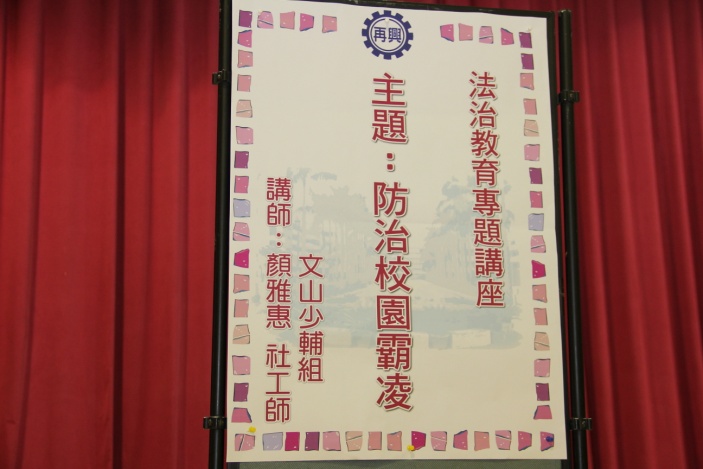 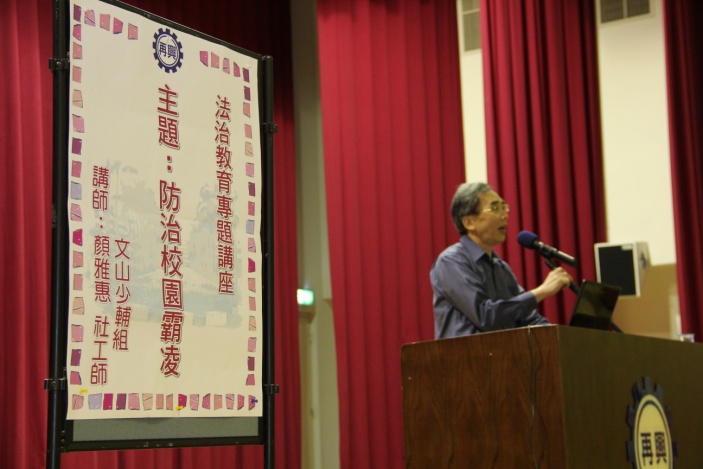 說明：說明：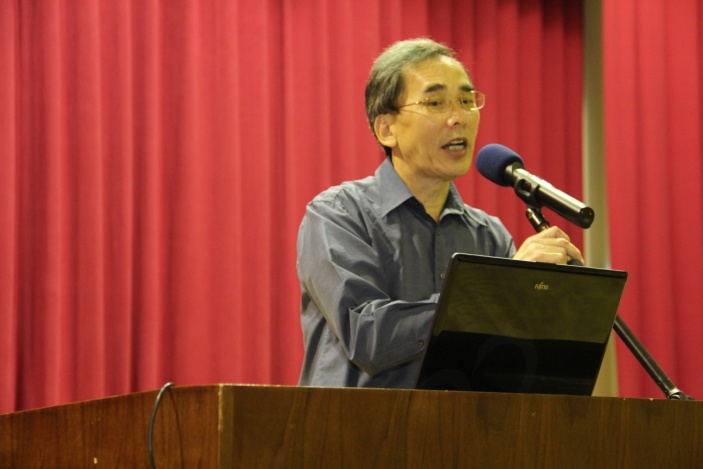 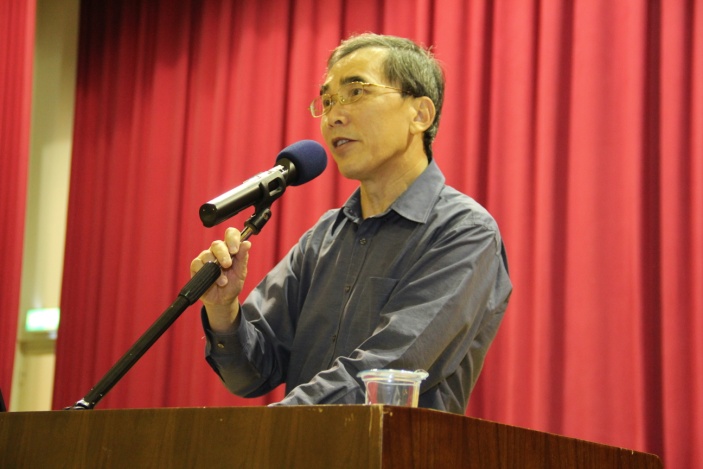 說明：說明：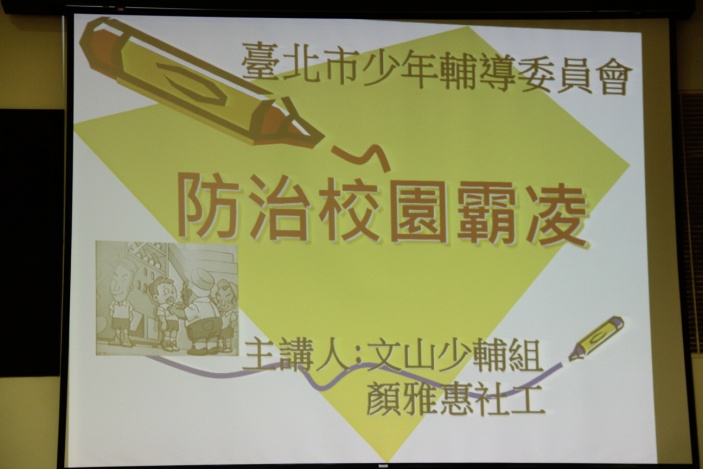 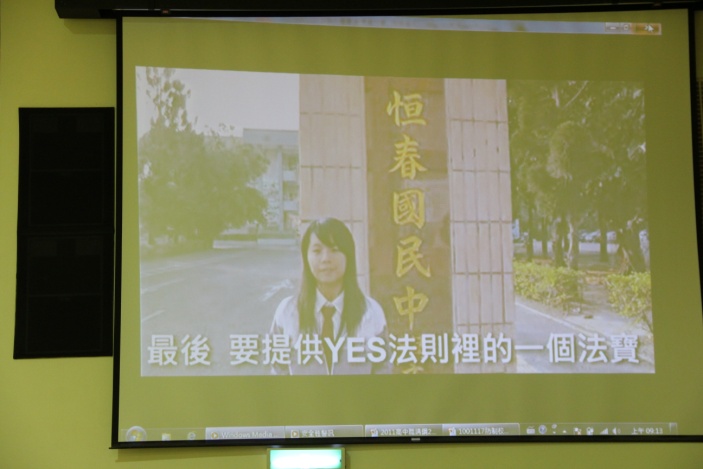 說明：說明：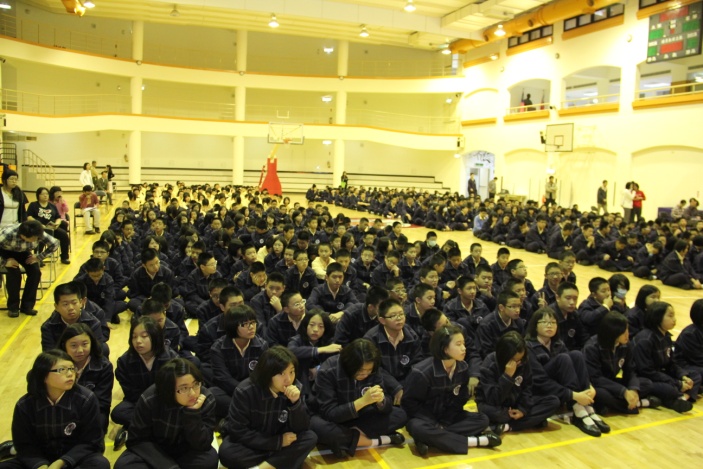 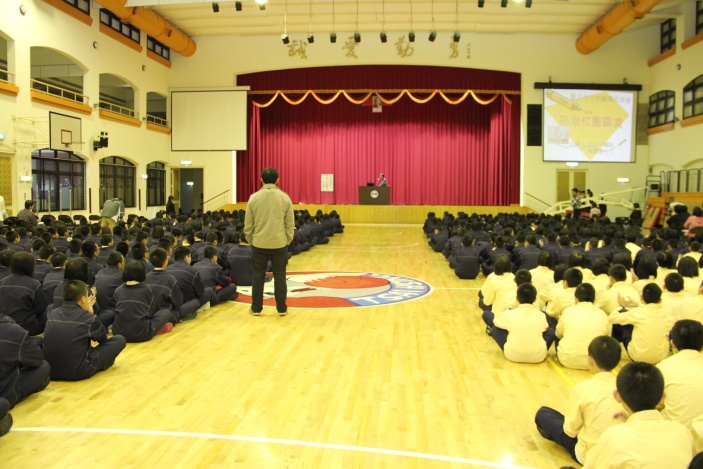 說明：說明：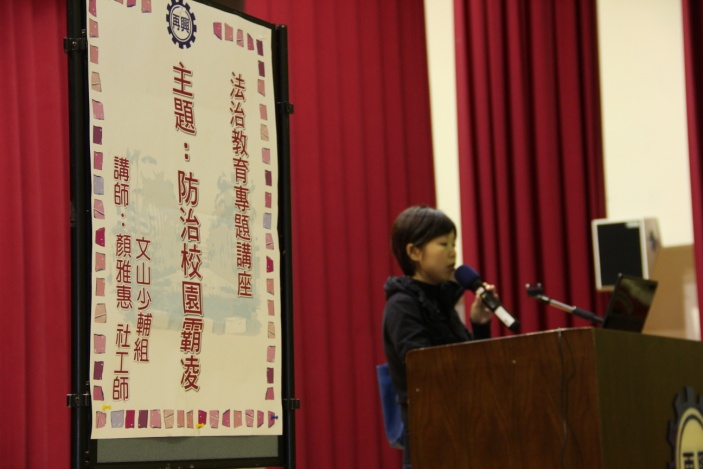 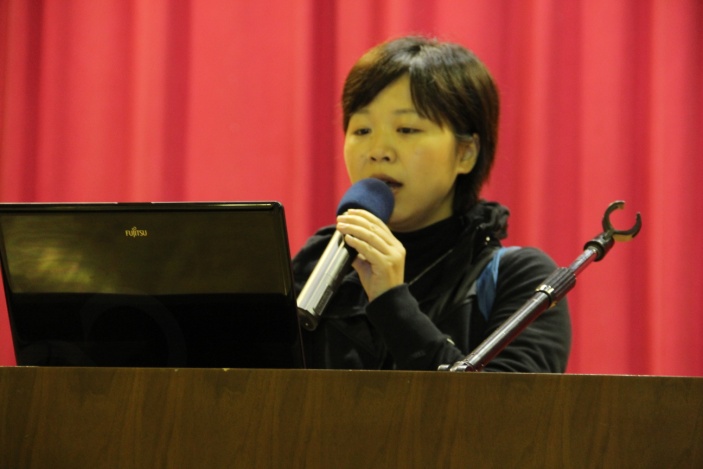 說明：說明：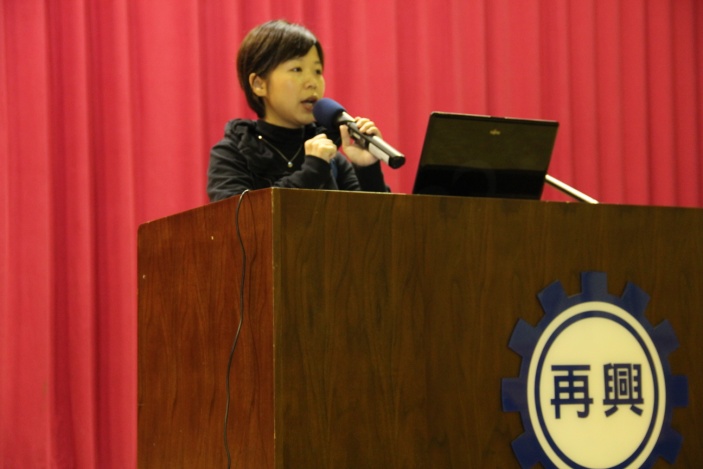 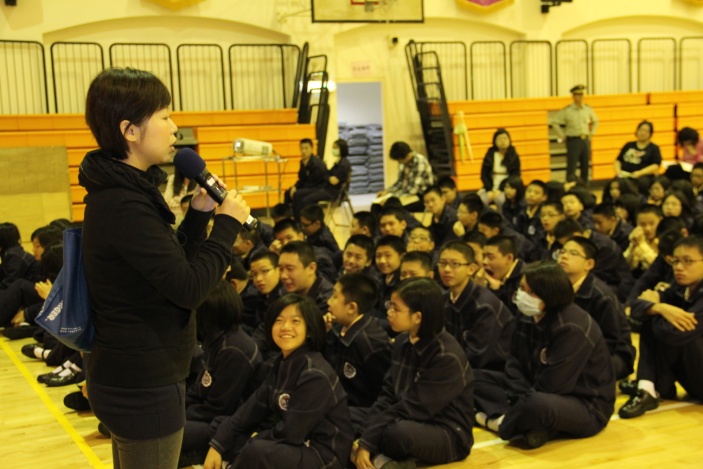 說明：說明：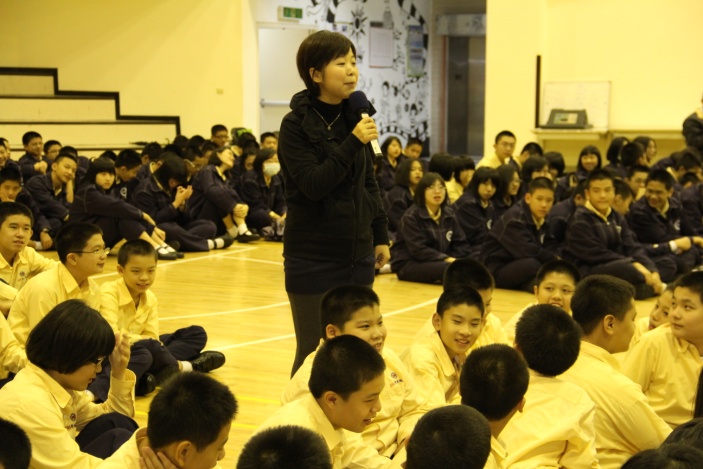 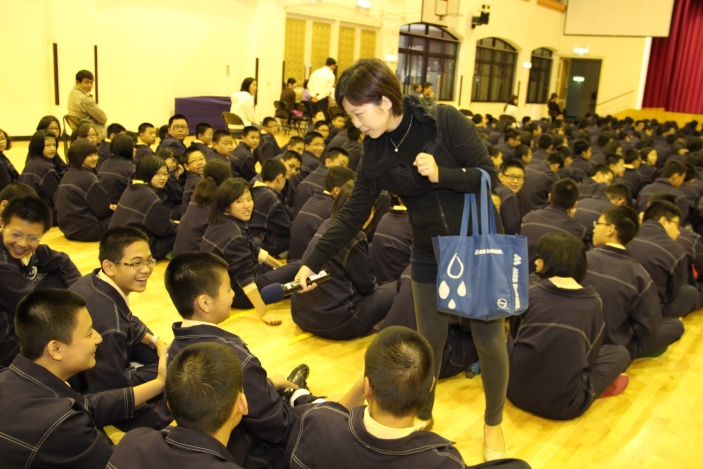 說明：說明：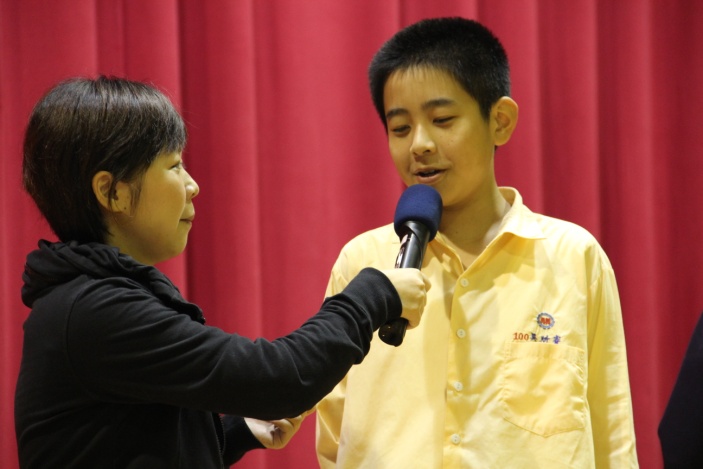 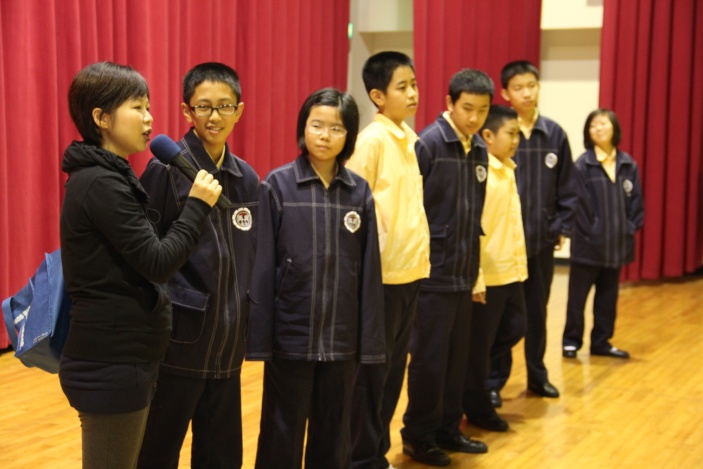 說明：說明：